EVALUATION SURVEYS 
Standard Welcome Page & Participation Decision – ALL Surveys


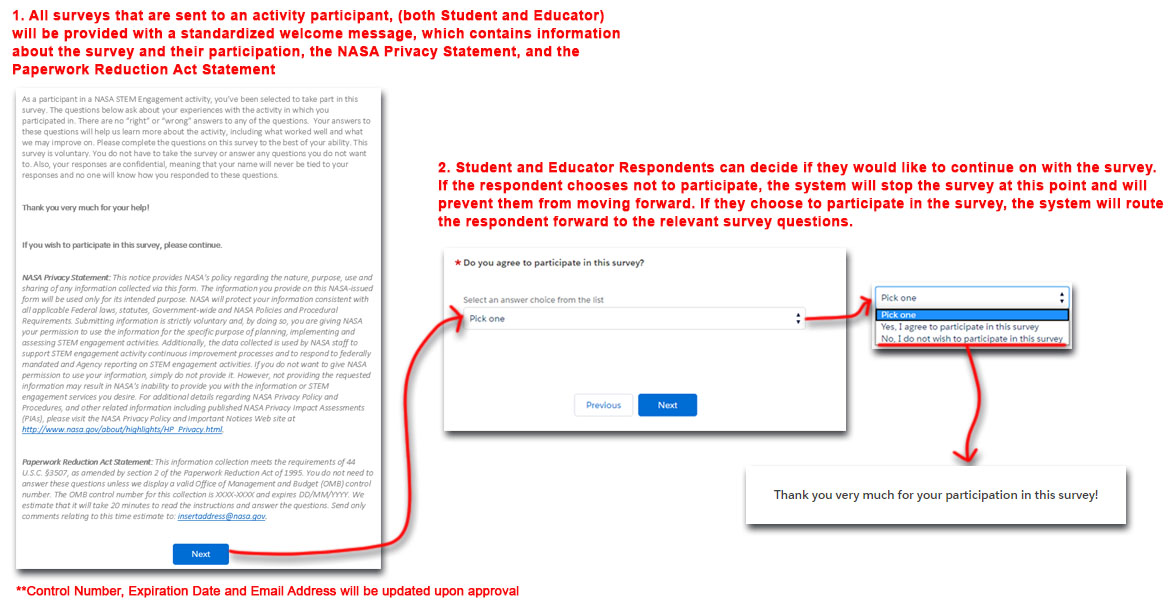 Internship Applicants and Awardees Longitudinal Survey – Survey Questions

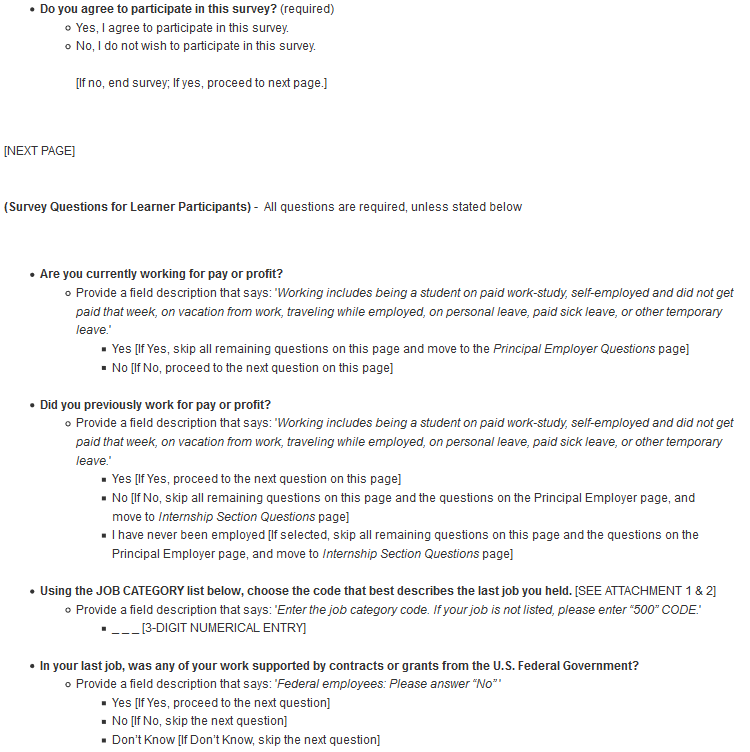 Attachment 1							Attachment 2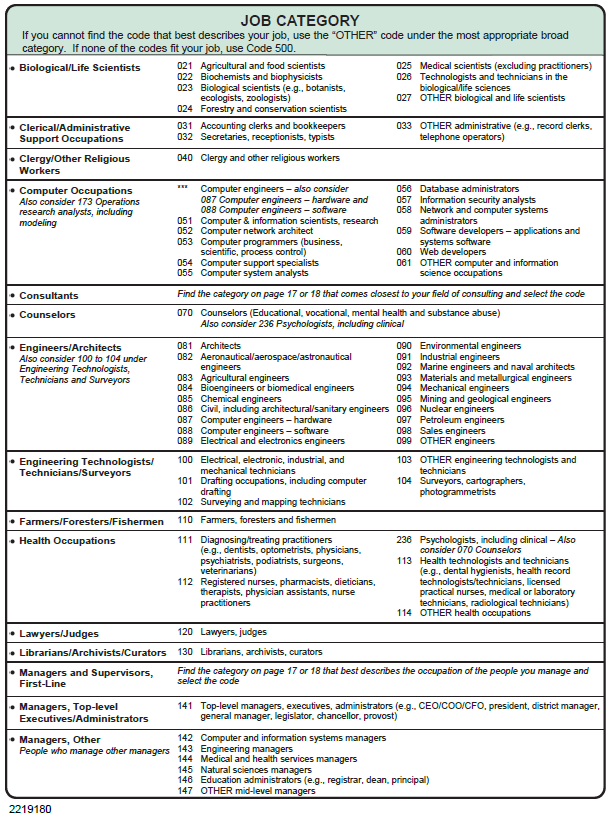 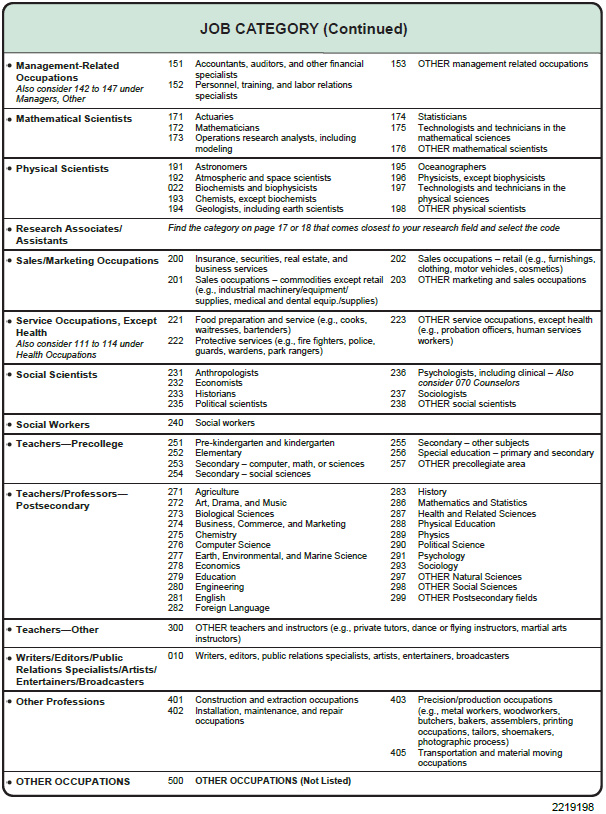 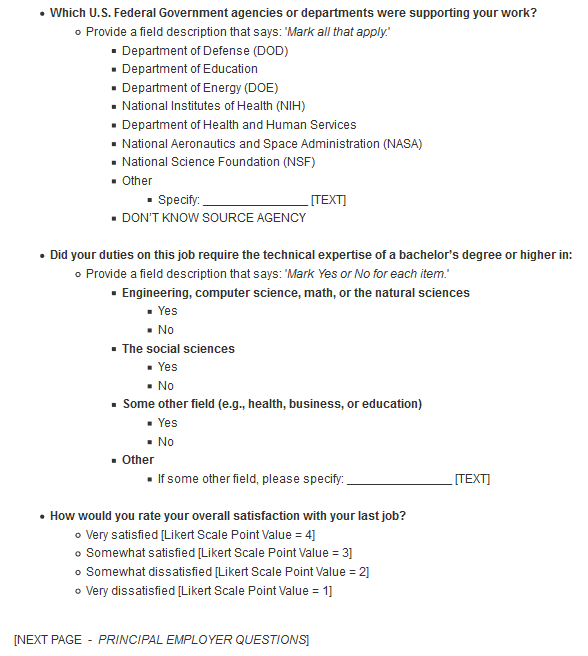 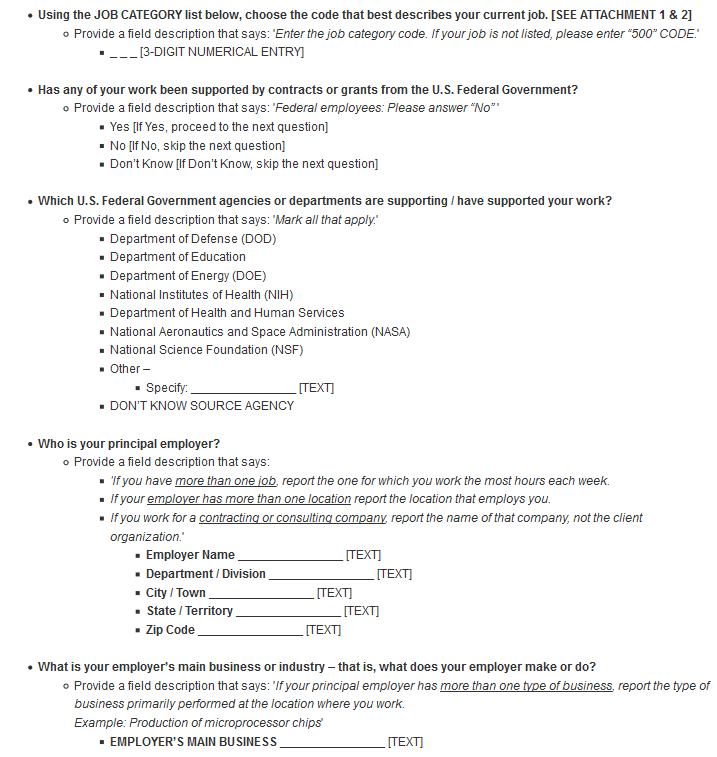 Attachment 1							Attachment 2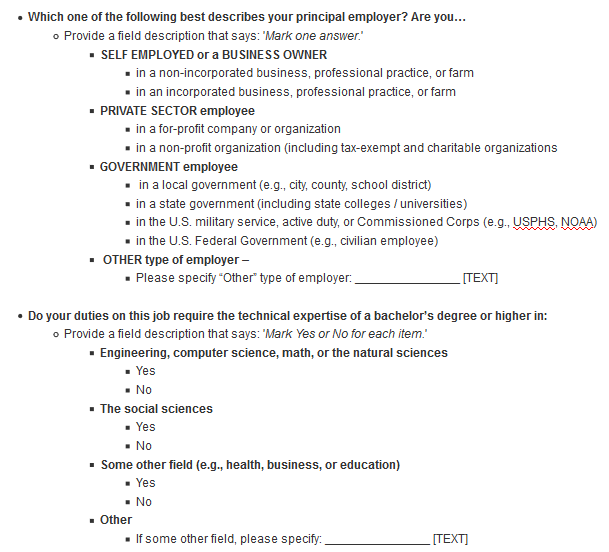 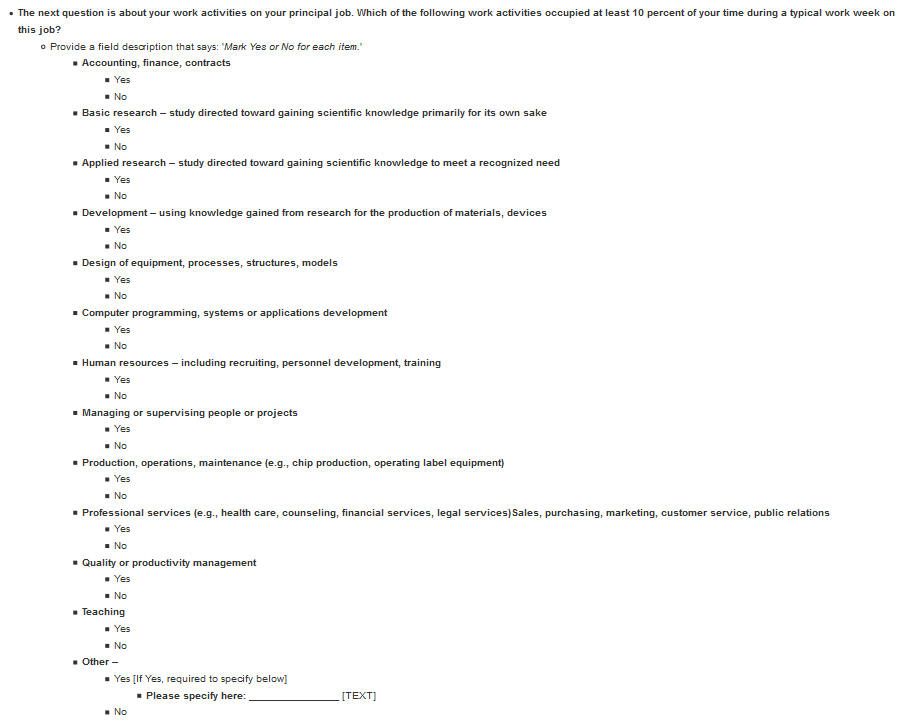 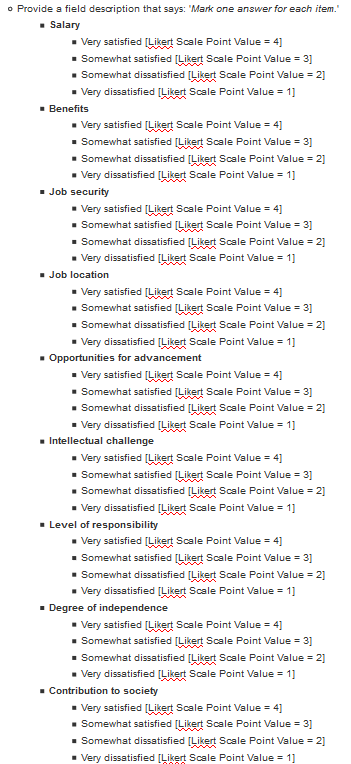 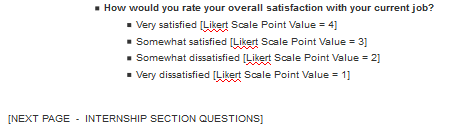 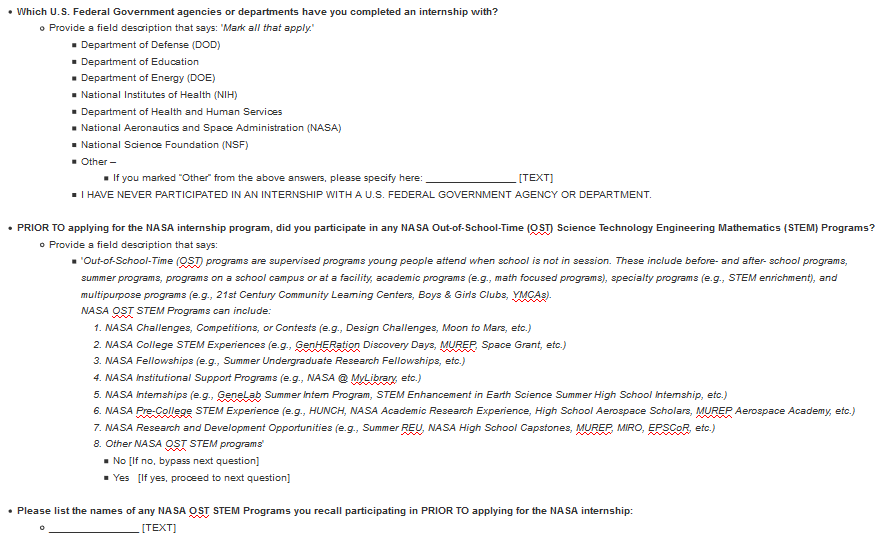 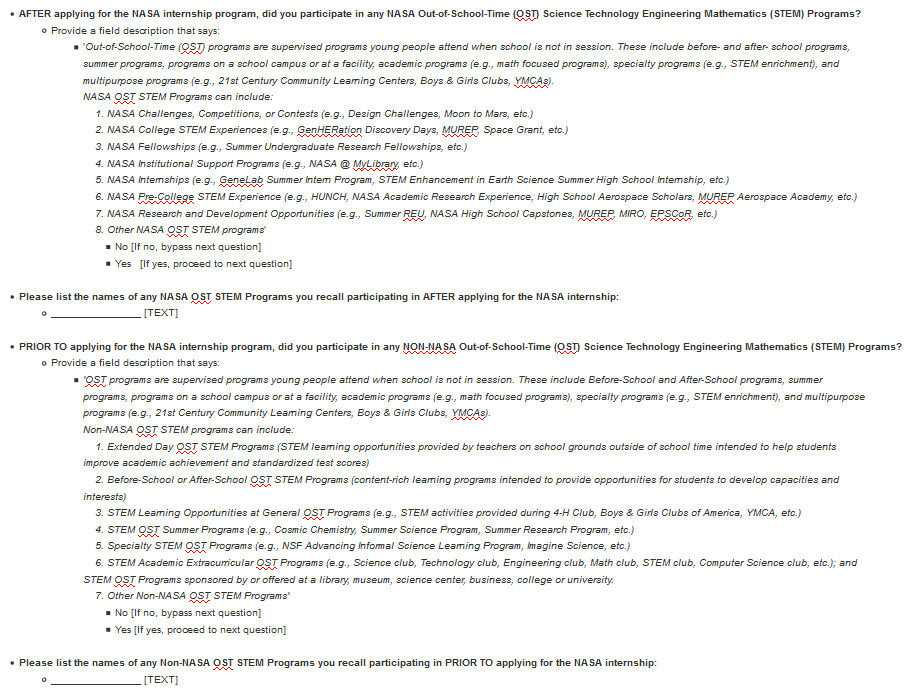 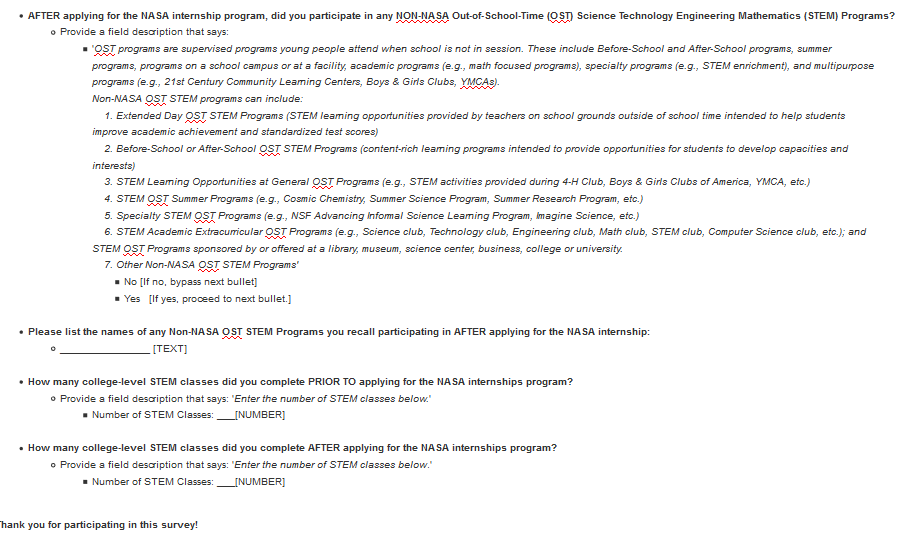 